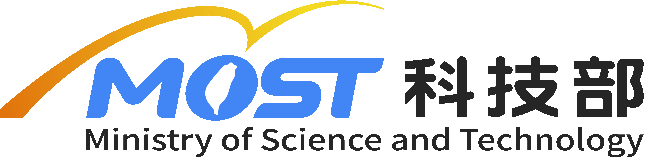 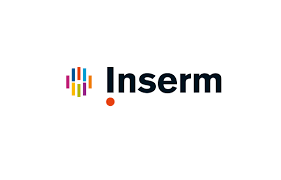 Researcher Exchange Program(Exploratory visits)APPLICATION FORM Call for applications 2021 for mobility in 2022Opening date (Inserm side): May 17, 2021 – Closing date: July 28, 2021Visiting scientist:Visiting plan:Other items:1. Full name:1. Full name:familyfamilyfirstmiddlemiddle2. Date and place of birth:2. Date and place of birth:daydaymonthyearyear2. Date and place of birth:Place of birth3. Nationality:4. Contact address:Post4. Contact address:Tel4. Contact address:Email5. Current appointment:Institution5. Current appointment:Department5. Current appointment:Position6. Educational background (academic degree: title, year and institution):7. Professional background:8. Main scientific publications in the last five years (the five most relevant)*: 8. Main scientific publications in the last five years (the five most relevant)*: 8. Main scientific publications in the last five years (the five most relevant)*: 8. Main scientific publications in the last five years (the five most relevant)*: 8. Main scientific publications in the last five years (the five most relevant)*: 8. Main scientific publications in the last five years (the five most relevant)*: 9. Knowledge of foreign languages:EnglishFrench 9. Knowledge of foreign languages:SpeakingSpeaking9. Knowledge of foreign languages:ReadingReading9. Knowledge of foreign languages:WritingWriting10. Scientific purpose of the proposed research visit:11. Duration of the foreseen visit:From   　　 Proposed date of arrivalProposed date of arrival11. Duration of the foreseen visit:To     　　Proposed date of departureProposed date of departure12. Areas you are interested in (to be explained in few words to help establishing the most appropriate visiting program):Research topicsResearch topics12. Areas you are interested in (to be explained in few words to help establishing the most appropriate visiting program):Expertise, know-how (including technical ones)Expertise, know-how (including technical ones)12. Areas you are interested in (to be explained in few words to help establishing the most appropriate visiting program):Other areas of interestOther areas of interest13. Institutions, platforms, research facilities and scientists you desire to visit, if already identified:Institution(s), platform(s), research facilitie(s) (name, place)Institution(s), platform(s), research facilitie(s) (name, place)Institution(s), platform(s), research facilitie(s) (name, place)Host scientist(s)                        (name, tel, e-mail)Host scientist(s)                        (name, tel, e-mail)Period of stay13. Institutions, platforms, research facilities and scientists you desire to visit, if already identified: days13. Institutions, platforms, research facilities and scientists you desire to visit, if already identified: days13. Institutions, platforms, research facilities and scientists you desire to visit, if already identified: days13. Institutions, platforms, research facilities and scientists you desire to visit, if already identified: days13. Institutions, platforms, research facilities and scientists you desire to visit, if already identified: days14. Other suggestions:15. Other general comments or information you would like to add: